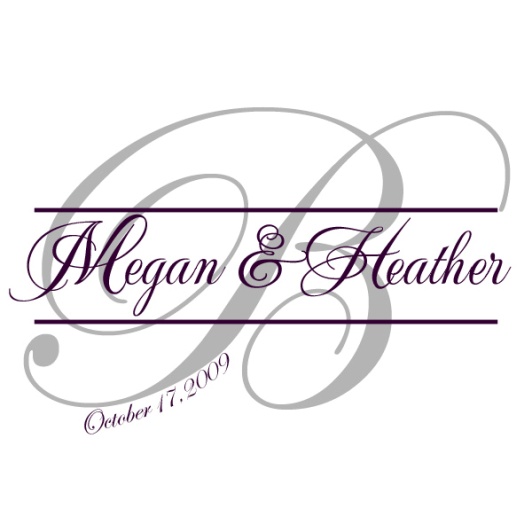 The First CourseBow-Tie Caesar SaladCrisp Romaine Greens Encircled in aRing of Fresh Baked Italian BreadDrizzled with our Fabulous Caesar Dressing& Decorated with Julienned Red PeppersA Dual Entrée OfChesapeake Crab CakesJumbo Lump Crab Meat broiled andServed with Tartar SauceFilet MignonLightly Grilled, then Slow Roasted for the perfect combination of tenderness inside and outServed with Chef Ricardo’s Wild Mushroom SauceAccompanied ByRed-Skin Roasted PotatoesTossed with Garlic, Rosemary and Olive OilBundles of Asparagus in Yellow Squash RingsSweet EndingsInternational Coffee StationColombian Coffee, Brewed Decaffeinated Coffee, a selection of Herbal Teas,Chantilly Whipped Cream, Chocolate Shavings, Lemon Zest, Orange Zest, and Cinnamon SticksChocolate FountainMagnificent Chocolate FountainOffered with Strawberries, Dried Apricots, Coconut Macaroons, Pretzel Rods, Graham Crackers, Biscotti, Sugar Cookies, and MarshmallowsWedding CakeAlmond Cake with Amaretto and Raspberry FillingsYellow cake with Strawberry Cream FillingThe First CourseBow-Tie Caesar SaladCrisp Romaine Greens Encircled in aRing of Fresh Baked Italian BreadDrizzled with our Fabulous Caesar Dressing& Decorated with Julienned Red PeppersA Dual Entrée OfChesapeake Crab CakesJumbo Lump Crab Meat broiled andServed with Tartar SauceFilet MignonLightly Grilled, then Slow Roasted for the perfect combination of tenderness inside and outServed with Chef Ricardo’s Wild Mushroom SauceAccompanied ByRed-Skin Roasted PotatoesTossed with Garlic, Rosemary and Olive OilBundles of Asparagus in Yellow Squash RingsSweet EndingsInternational Coffee StationColombian Coffee, Brewed Decaffeinated Coffee, a selection of Herbal Teas,Chantilly Whipped Cream, Chocolate Shavings, Lemon Zest, Orange Zest, and Cinnamon SticksChocolate FountainMagnificent Chocolate FountainOffered with Strawberries, Dried Apricots, Coconut Macaroons, Pretzel Rods, Graham Crackers, Biscotti, Sugar Cookies, and MarshmallowsWedding CakeAlmond Cake with Amaretto and Raspberry FillingsYellow cake with Strawberry Cream Filling